Burnaby North Advanced Leadership 2018/2019Preamble“What you do makes a difference, and you have to decide what kind of difference you want to make.” - Jane GoodallAt the heart of this leadership course is the belief that young people can acquire the knowledge, skills and attitudes to positively affect those around them, their school communities, and beyond. It has also been created to help foster the potential in students and encourage good citizenship and leadership skills within the school borders and community.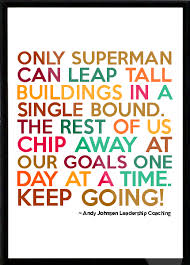 In keeping with this, North Advanced Leadership has been designed to be both challenging and (hopefully!) rewarding for its students. A high level of commitment, effort, honesty, positive behaviour and community-mindedness is expected. Students are expected to be reliable, trustworthy, responsible, self-aware, socially responsible, motivated and willing to work independently and in groups.As this is an advanced leadership class, we have a different ‘entry point’ than Intro Leadership.  As a baseline, it is assumed that you have some leadership experience, a willingness to engage and make connections, and an open-mindedness that will let us go deeper, quicker, with exploration and learning. If this is not the case, please come have a private word with your teacher and we will problem-solve together to ensure your success.In essence, you are the ‘leader of the leaders.’ You will support the Intro Leaders in their learning and endeavors and be role-models for them so they can see the potential of what might be! This is an essential part of the class.Having said that, the structure of task performances, pods, interviews, and portfolios remains the same as Intro Leadership, although obviously more depth and wisdom will be expected. If you have already been in intro leadership and advanced leadership, it is expected that you will mentor others, and demonstrate a high level of engagement. Course StructureTo be successful, Leadership students are expected to do the following:Attend all classes (unless ‘life’ intervenes, in which case good communication with teacher is a must)Plan and run a class/school/community event (one minimum)Participate in out of class activities and events every termParticipate in out of school activities and events every termConnect with other groups/clubs/organizations all yearPositive role modeling for all grades in all circumstancesBe on time (aka EARLY) to all events, get in there ‘like a dirty sock’ and AssessmentPersonal growth and connection to self, peers, school, and community is at the core of Leadership. Improvement over the course of the year of your knowledge, skills and attitude is will be demonstrated through coursework and community service.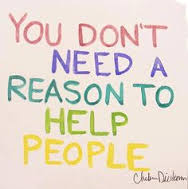 Your willingness to improve your leadership skills, work with integrity, and follow through on your commitments is key to your success in this course.  In keeping with this, there will be ongoing self, peer and teacher assessment.Assignments 50% (portfolio, performance tasks, journals, reflections, etc.)Participation 50% (class, school and community engagement, service/volunteer           contributions, etc.)Every term you will be meeting with your esteemed leader (Ms. Byrne) to have an interview and present your portfolio. Keep all your work, take pictures/create a video, include your participation and your certifications to use as evidence for this.Course TopicsThis is not an extensive list, but this class will explore/demonstrate success in the following and more: Team building: ability to work as a team towards a common goalWillingness to be open and engage with all classmatesAchieve common goals in a variety of group dynamicsDevelop a class set of expectations for process and class successTaking responsibility for the success of class dynamicsIdentify needs in groupsUnderstanding the difference between consensus and compromiseUnderstanding structures of successful team (records, note-taking, roles, welcoming spaces, etc.)Self-awareness and personal growthAnalyze personal strengths and assessing growthIdentify personal leadership stylesUnderstanding perspectives, points of viewAssessing valuesUnderstanding morals and ethicsCommunication SkillsActive listeningRunning meetingsRobert’s Rules/Parliamentary styleVerbal and written skillsAppropriate telephone/electronic, print communicationPresentation skillsProvide/receive/utilize constructive feedbackDemonstrate ability to create and defend a positionProblem-Solving/Conflict ResolutionUnderstanding perspective/points of viewUnderstanding triggers/escalation/de-escalation techniquesDetermine appropriate responses of assertion, non-assertion, aggression in situationsDevelop appropriate strategies to peer pressure/negativityPractice techniques to lesson stress/handle criticismSolve problems through negotiation and compromiseLeadership Theories and StylesExploring effective leadershipResearching effective leadership in historyDemonstrate ability to use effective leadership in a variety of situationsDevelop own personal leadership philosophyCommunity ServiceAssess school and community needsResearch and explore history of community service/volunteerism in Burnaby and beyondCreate community service project, with all it entailsAdapted in part from: http://www.hcpss.org/f/files/curriculum_socialstudies_l.pdf 